別添参考データ　　　○樹種別写真　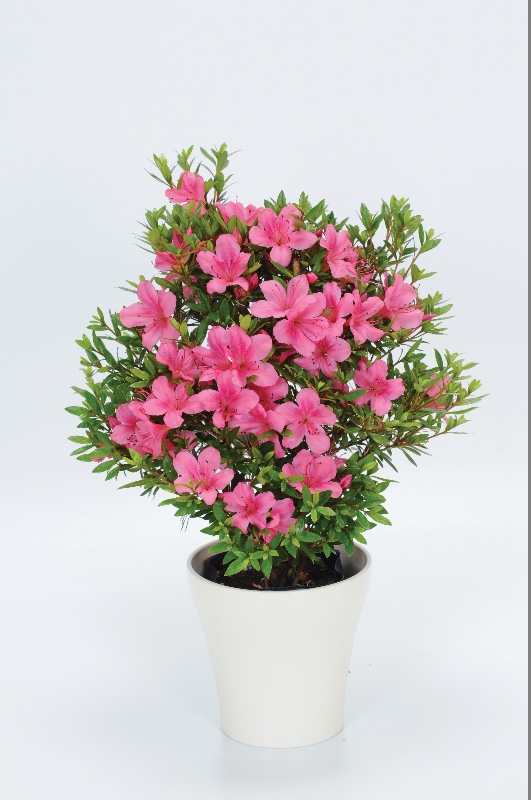 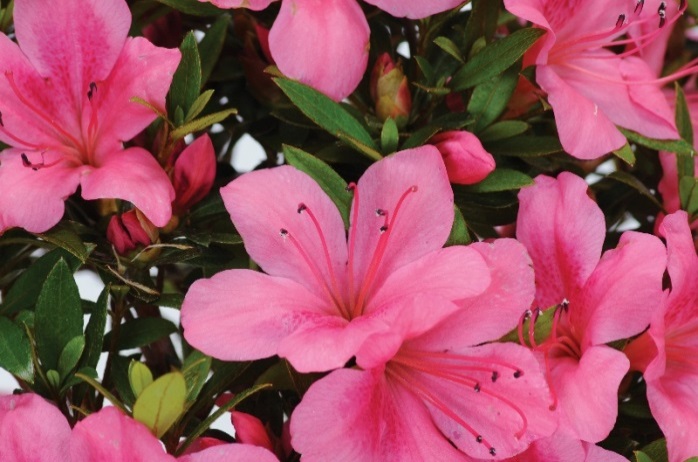 ○使用場面写真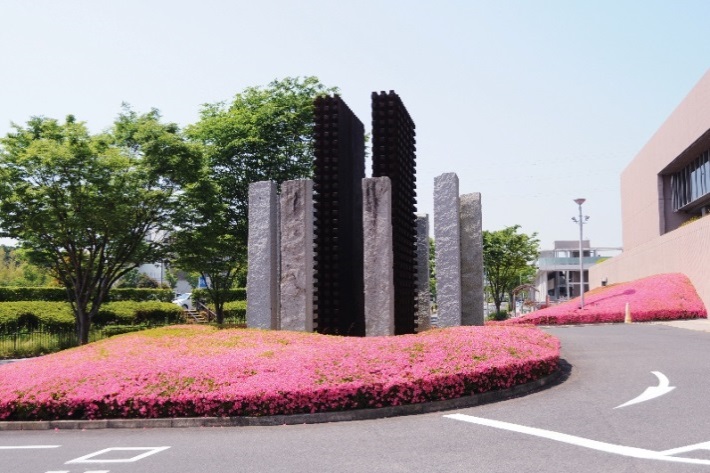 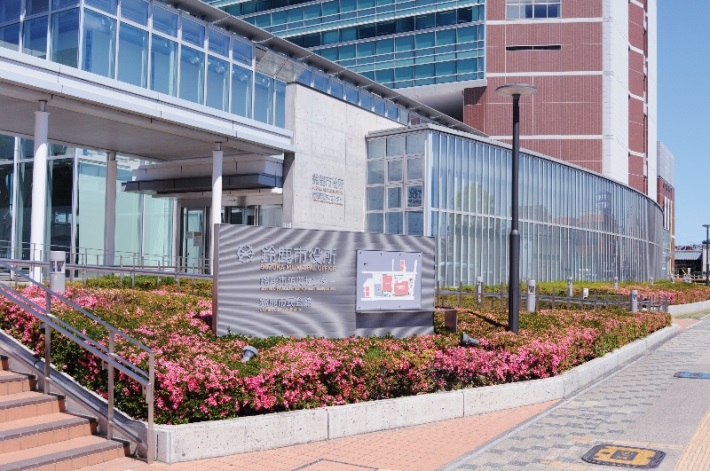 ○三重サツキ（大盃）について【品種の特徴】・学名：Rhododendron indicum　ツツジ科ツツジ属 ・原産地：本州（神奈川県西部・中部地方～近畿地方、山口県）～九州（屋久島） ・最終樹高：耐寒性 常緑低木　1ｍ・最終葉張り：１ｍ・成長速度：普通（０．３ｍ／年） ・開花期：花５月・類似品種：ツツジ・植栽適地：南東北～沖縄・耐暑性強、耐病性強、日陰に強い、刈込に耐える、潮風に強い、大気汚染に強い ・用途：鉢植え、生垣、グランドカバー、切花、街路樹、緑地帯、学校、公園、ゴルフ場等 ・定番のサツキはこの品種です。・江戸時代から栽培が始まり、変化に富んだ多様な品種が作られ、現在では２千以上の品種があります。・盆栽や鉢植、庭木として栽培されています。・和名の由来は、他のツツジ類より花期が遅く、陰暦の5月に花が咲くことによります。・花も美しく、冬季には葉が赤茶色～紫色に美しく紅葉し、独特な姿になります。・萌芽力が強く、葉が細かく密生することから、グランドカバーにおすすめです。・日本庭園の刈込にはよく使われているが、洋風の庭にもよく似合います。・三重県の「三重サツキ」は東京オリンピックの特需によって全国的な産地となりました。・生垣での植え付け間隔は３０cm間隔をお勧めします。・好みの高さになったら主幹の芯を止めます。（主幹を切ると横枝が良く伸びるようになります。）・横枝は随時剪定をして形を整えます。・剪定をすると枝が密になります。